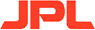 VERITAS MISSION OPPORTUNITIESPotential VendorsScope Description: The Jet Propulsion Laboratory (JPL) is reviewing options to find small businesses with experience in one or more of the following listed items. JPL seeks small business concerns, not staff augmentation firms, with extensive experience in one or more of the following listed items to meet the below scope requirements and minimum/mandatory qualifications.Minimum/Mandatory Quals: Experience and capabilities in one or more of the following listed items.Lead Time: TBDIn the chart below, type an “X” for each of the areas applicable to your capabilities and experience.Please include “VERITAS” in the subject line followed by the item numbers you have experience in. Please send it to smallbusiness.programsoffice@jpl.nasa.gov Capabilities statements are also welcomed. The Small Business Programs Office will contact you to ask questions or request further information.DISCLAIMER: There is no commitment or guarantee on the part of JPL to move forward with a Request for Information (RFI) or Request for Proposal (RFP) at this time.Scope TasksYesNo23.Composite Structure: Antenna25.Single Board Flight Computer: RAD75026.Power Converter Board Manufacture: Build to Print27.FPGA boards: One Board Processing Boards Containing Xilinx QV5 chips28.Antenna Composite Waveguides: Custom Network of Composite Waveguide Pieces From the Antenna Subsystem31.Z-93 White Paint: Antenna Paint32.PRTs33.Thermostats34.Non-Volatile Memory35.MOS/GDS System Administration36.RF Front End Assembly: RF Ferrite Switch Assembly (transmit/receive/protect switching)37.Frangibolts: Antenna Launch Restraint Actuator38.TDAC Hardware and Maintenance39.MCS Hardware and Maintenance Procurement40.Network and Computing Procurement